Osnovna šola Notranjski odred Cerknica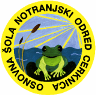 Cesta 4. maja 92, 1380 Cerknica	e-pošta: os.no-cerknica@os-cerknica.siTel.št.: 01/70-50-520VLOGA ZA IZDAJO NADOMESTNE JAVNE LISTINEPodpisana/podpisani 	, (ime in priimek)stanujoč 	, (ulica, hišna številka, kraj, poštna številka)kontaktna telefonska številka 	,prosim za izdajo nadomestne javne listine zaime in priimek (upoštevajte ime, na katero je bila javna listina izdana, npr. dekliški priimek)EMŠO: 	  Datum, kraj in država rojstva: 	Podatki o izvirni javni listini (obkrožite): 1. Spričevalo o končanem razredu za ___________razred2. Zaključno spričevalo3. Potrdilo o izpolnjeni osnovnošolski obveznosti Kraj in datum: 		Podpis: 	Prevzem listine  Kraj in datum: Cerknica, 		Podpis: 	Podatki za plačiloPrejemnik: 	Osnovna šola Notranjski odred Cerknica, Cesta 4. maja 92, 1380 CerknicaIBAN: 	SI56 0121 3603 0647 165Referenca: 	99Namen plačila: 	Izpis iz evidenceZnesek: 	10,00 €Koda namena: 	OTHR